Jelgavas pilsētas skolēnu 46. spartakiāde FUTBOLS 7:7„Zemgales Olimpiskais centrs” 				2016.gada 10.-11.oktobrī 1997.-2000.g.dz.jaunieši			Spēle 15 min Komanda1.2.3.4.5.6.7.PunktiVieta1.Jelgavas 4.vidusskola 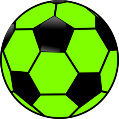 _ 0__1:2_ 0__2:3_ 0__0:1_ 0__1:5_ 3__2:0_ 0__1:236.2.Jelgavas 6.vidusskola_ 3__2:1_ 3__1:0_ 3__3:0_ 0__1:5_ 3__2:0_ 0__0:1123.3.Jelgavas Tehnikums_ 3__3:2_ 0__0:1_ 3__1:0_ 0__1:5_ 3__2:1_ 0__0:394.4.Jelgavas 5.vidusskola_ 3__1:0_ 0__0:3_ 0__0:1_ 0__0:4_ 1__0:0_ 0__0:245.5.Valsts ģimnāzija_ 3__5:1_ 3__5:1_ 3__5:1_ 3__4:0_ 3__5:0_ 3__4:0181.6.Tehnoloģiju vidusskola_ 0__0:2_ 0__0:2_ 0__1:2_ 1__0:0_ 0__0:5_ 0__0:617.7.Spīdolas ģimnāzija_ 3__2:1_ 3__1:0_ 3__3:0_ 3__2:0_ 0__0:4_ 3__6:0152.